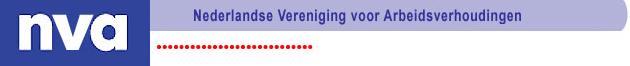 Uitnodiging NVA-seminar“Wat kan Nederland leren van                  de arbeidsverhoudingen in Duitsland?” Met Dennie Oude Nijhuis (IISG) & Esther Koot (CAO-recht)Woensdag 15 mei 2019, 15.00 - 17.00 uurProgrammaOver de spreker: Dennie Oude Nijhuis (Ph.D., 2009) is senior onderzoeker bij het Internationaal Instituut voor Sociale Geschiedenis (IISG). Hij leidt het masterprogramma in International Relations in Leiden University. Hij werkte eerder als research fellow aan Yale University (Department of Political Science). De spreker is gespecialiseerd in de vergelijkende politieke economie van arbeidsmarkten, verzorgingsstaten en de Europese integratie. Hij is auteur van het boek ‘Labor divided in the postwar European welfare state’ (Cambridge University Press 2013). Zijn huidige onderzoek richt zich op de comparatieve analyse van de arbeidsmarkt in België, Duitsland, Nederland, Zweden, het VK en de USA.Algemene informatie:Locatie: AWVN Malietoren, Bezuidenhoutseweg 12, Den Haag. Zie routebeschrijving.Toegang: De toegang is gratis voor leden maar alleen toegang met vooraanmelding! Niet-leden kunnen de bijeenkomst bijwonen tegen betaling van €25.U kunt zich aanmelden voor deze bijeenkomst via yvonnesiemons@basisenbeleid.nl. Doe dit zo snel mogelijk, in ieder geval uiterlijk13 mei a.s.15.00 - 15.05 uur: Opening NVA-seminar door Marc van der Meer15.05 - 16.00 uur: Presentatie van gastspreker Dennie Oude Nijhuis (IISG)16.00 - 16.45 uur: Discussie met de zaal o.l.v. coreferent Esther Koot (CAO-recht):                               welke lessen leren we van Duitsland? 16.45 uur:             Afsluiting en borrel 